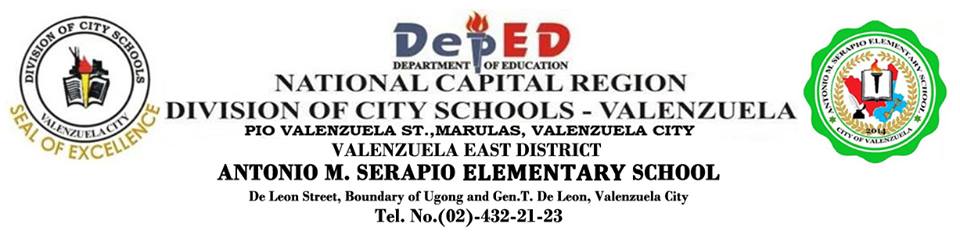 My Job Description as Master Teacher (Duties and Responsibilities)Collect/Consolidate Frequency of Errors and Item Analysis of the periodic test.Analyze pupils’ data and identify the learning goalsConceptualize and craft school assessment and instructional supervisory plansCheck and record the lesson plan of the teachersConduct classroom observation and post conferenceAttend the school meetings and conferencesAssist the teachers in devising appropriate instructional materials to be used in the lessonReview the performance of the teachers as stated in their IPCRFSubmit to the office the pertinent documents collected from the teachers including the crafted plans in monitoring and evaluation.Submit lesson plan to the office on time (as agreed date of submission)Submit the MPS result of the periodic exams onlineSubmit the following school forms to the office  (if adviser of a class)Monthly Absentee Monitoring formSF 2Report CardForm 137Quarterly Parents’ Teachers Conference (Minutes of the Meeting and Parents’ Attendance)Accomplish Daily Time Record on time and submit to grade level coordinator for checkingSubmit action plan for your other assignment (as BSP coordinator, SDRRMC coordinator) to the officeServe as Demonstration Teacher within the School YearAttend seminars and trainings for professional growth and development Craft Strategic Intervention Materials across grade levels and across the subjects to be used in classroom instructions.Construct an action research that could be helpful to address pupils’ learning needs and contribute in achieving greater learning outcomes.Participate in the school community projects and drivesGenerate funds and resources for the school.Conforme:                      NOEL CABRITO				Noted:               	Master Teacher I									RODERICK D. DE LEON									                           PrincipalMy Job Description as Teacher (Duties and Responsibilities)Compute the Frequency of Errors and Item Analyse of the periodic test and submit to the designated Master Teacher.Analyze pupils’ data and identify the learning goalsPrepare the lesson plan with corresponding instructional materials and submit to the designated Master TeacherAttend the class on time and regularlyAttend the school meetings and conferencesDevise appropriate instructional materials to be used in the lessonSubmit lesson plan to the Master Teacher on time (as agreed date of submission)Submit the MPS result of the periodic exams onlineSubmit the following school forms to the grade level coordinator Monthly Absentee Monitoring formSF 2Report CardForm 137Quarterly Parents’ Teachers Conference (Minutes of the Meeting and Parents’ Attendance)Accomplish Daily Time Record on time and submit to the grade level coordinator for checkingSubmit action plan for your other assignment (as BSP/GSP coordinator, SDRRMC, SPA, SPG adviser, subject coordinator, grade level coordinator, reading coordinator) to the officeAttend seminars and trainings for professional growth and development Craft Strategic Intervention Materials across grade levels and across the subjects to be used in classroom instructions.Construct an action research that could be helpful to address pupils’ learning needs and contribute in achieving greater learning outcomes.Participate in the school community projects and drivesGenerate funds and resources for the school.Conforme:		______________				Noted:               	      Teacher I									RODERICK D. DE LEON									              Principal